INDICAÇÃO Nº 3398/2018Sugere ao Poder Executivo Municipal que verifique a possibilidade de reestudar a temporização do semáforo de pedestres no cruzamento da Rua XV de Novembro com Avenida Sábato Ronsini.Excelentíssimo Senhor Prefeito Municipal, Nos termos do Art. 108 do Regimento Interno desta Casa de Leis, dirijo-me a Vossa Excelência para sugerir ao setor competente que verifique a possibilidade de reestudar a temporização do semáforo de pedestres no cruzamento da Rua XV de Novembro com Avenida Sábato Ronsini.Justificativa:Fomos procurados por munícipes solicitando essa providencia, pois, segundo eles o tempo do semáforo para pedestres não está sendo suficiente para a travessia.Plenário “Dr. Tancredo Neves”, em 30 de Maio de 2018.José Luís Fornasari                                                  “Joi Fornasari”                                                    - Vereador -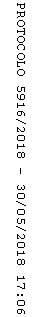 